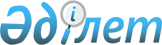 Об утверждении перечня открытых данных, размещаемых на интернет-портале открытых данных
					
			Утративший силу
			
			
		
					Постановление акимата Павлодарской области от 27 января 2016 года № 16/1. Зарегистрировано Департаментом юстиции Павлодарской области 04 апреля 2016 года № 5042. Утратило силу постановлением акимата Павлодарской области от 29 декабря 2017 года № 438/6 (вводится в действие по истечении десяти календарных дней после дня его первого официального опубликования)
      Сноска. Утратило силу постановлением акимата Павлодарской области от 29.12.2017 № 438/6 (вводится в действие по истечении десяти календарных дней после дня его первого официального опубликования).
      В соответствии с подпунктом 15) статьи 10 Закона Республики Казахстан от 24 ноября 2015 года "Об информатизации" акимат Павлодарской области ПОСТАНОВЛЯЕТ:
      1. Утвердить перечень открытых данных, размещаемых на интернет-портале открытых данных согласно приложению.
      2. Государственному учреждению "Аппарат акима Павлодарской области" в установленном законодательством порядке обеспечить:
      государственную регистрацию настоящего постановления в территориальном органе юстиции;
      в течение десяти календарных дней после государственной регистрации настоящего постановления в территориальном органе юстиции направление на официальное опубликование в средствах массовой информации и информационно-правовой системе "Әділет";
      обеспечить размещение настоящего постановления на интернет-ресурсе акимата Павлодарской области.
      3. Контроль за выполнением настоящего постановления возложить на руководителя аппарата акима области Уразгулова Р. К.
      4. Настоящее постановление вводится в действие со дня его первого официального опубликования. Перечень открытых данных, размещаемых
на интернет-портале местных исполнительных
органов Павлодарской области
					© 2012. РГП на ПХВ «Институт законодательства и правовой информации Республики Казахстан» Министерства юстиции Республики Казахстан
				
      Аким области

К. Бозумбаев

      "СОГЛАСОВАН"

      Министр по инвестициям и развитию

      Республики Казахстан

А. Исекешев

      "02" марта 2016 года
Приложение
к постановлению акимата
Павлодарской области
от "27" января 2016 года № 16/1
№
Наименование набора открытых данных
Период актуализации
Срок предоставления
Источник (через АРМ интернет-портала открытых данных или через API системы государственного органа)
Ответственное лицо
1
2
3
4
5
6
1
Акиматы:

наименование полностью;

адрес месторасположения;

расчетный счет, БИН;

режим работы;

контактный телефон;

график личного приема руководителем и его заместителями, ФИО ответственных за организацию личного приема граждан;

контактные телефоны;

адрес электронной почты;

официальный интернет-ресурс учреждения;

№ телефона горячей линии.
Ежеквартально
30 дней
Через автоматизированное рабочее место (далее-АРМ)
Акиматы районов и городов
2
Структурные подразделения акимата:

ФИО руководителя;

контактные телефоны;

адреса электронной почты.
Ежеквартально
30 дней
Через АРМ
Областные управления, акиматы районов и городов
3
Сведения о вакансиях акимата:

Наименование должности;

требования к кандидатам;

данные об ответственном за консультирование по кадровым вопросам.
Ежеквартально
30 дней
Через АРМ
Областные управления, акиматы районов и городов
4
Перечень государственных услуг, оказываемых акиматом
Ежеквартально
30 дней
Через АРМ
Областные управления, акиматы районов и городов
5
Перечень лицензий и разрешительных документов, выдаваемых местным исполнительным органом:

наименование;

сроки выдачи лицензий, разрешительных документов и т.д.
Ежеквартально
30 дней
Через АРМ
Областные управления, акиматы районов и городов
6
Подведомственные учреждения местного исполнительного органа, в том числе:

наименование полностью;

адрес месторасположения;

расчетный счет, БИН;

режим работы;

контактный телефон;

официальный интернет-ресурс учреждения;

№ телефона горячей линии.
Ежеквартально
30 дней
Через АРМ
Областные управления, акиматы районов и городов
7
Данные об объектах энергоснабжения:

наименование;

место расположения;

филиалы;

режим работы;

контактные телефоны по работе с населением;

официальный сайт;

адрес электронной почты;

ФИО руководителя;

виды услуг, оказываемых физическим и юридическим лицам с указанием контактных данных и порядка оказания;

геолокация.
Ежеквартально
30 дней
Через АРМ
Управление энергетики и жилищно-коммунального хозяйства
8
Данные об объектах газоснабжения:

наименование;

место расположения;

филиалы;

режим работы;

контактные телефоны по работе с населением;

официальный сайт;

адрес электронной почты;

ФИО руководителя;

виды услуг, оказываемых физическим и юридическим лицам с указанием контактных данных и порядка оказания;

геолокация.
Ежеквартально
30 дней
Через АРМ
Управление энергетики и жилищно-коммунального хозяйства
9
Данные об объектах водоснабжения:

наименование;

место расположения;

филиалы;

режим работы;

контактные телефоны по работе с населением;

официальный сайт;

адрес электронной почты;

ФИО руководителя;

виды услуг, оказываемых физическим и юридическим лицам с указанием контактных данных и порядка оказания;

геолокация.
Ежеквартально
30 дней
Через АРМ
Управление энергетики и жилищно-коммунального хозяйства
10
Данные об объектах водоотведения:

наименование;

место расположения;

филиалы;

режим работы;

контактные телефоны по работе с населением;

официальный сайт;

адрес электронной почты;

ФИО руководителя;

виды услуг, оказываемых физическим и юридическим лицам с указанием контактных данных и порядка оказания;

геолокация.
Ежеквартально
30 дней
Через АРМ
Управление энергетики и жилищно-коммунального хозяйства
11
Данные об объектах вывоза мусора:

наименование;

место расположения;

филиалы;

режим работы;

контактные телефоны по работе с населением;

официальный сайт;

адрес электронной почты;

ФИО руководителя;

виды услуг, оказываемых физическим и юридическим лицам с указанием контактных данных и порядка оказания;

геолокация.
Ежеквартально
30 дней
Через АРМ
Управление энергетики и жилищно-коммунального хозяйства
12
Данные о домах престарелых:

наименование;

место расположения;

филиалы;

режим работы;

контактные телефоны по работе с населением;

официальный сайт;

адрес электронной почты;

ФИО руководителя;

виды услуг, оказываемых физическим и юридическим лицам с указанием контактных данных и порядка оказания;

геолокация.
Ежеквартально
30 дней
Через АРМ
Управления координации занятости и социальных программ и здравоохранения
13
Данные о домах инвалидов:

наименование;

место расположения;

филиалы;

режим работы;

контактные телефоны по работе с населением;

официальный сайт;

адрес электронной почты;

ФИО руководителя;

виды услуг, оказываемых физическим и юридическим лицам с указанием контактных данных и порядка оказания;

геолокация.
Ежеквартально
30 дней
Через АРМ
Управления координации занятости и социальных программ и здравоохранения
14
Данные о домах ветеранов:

наименование;

место расположения;

филиалы;

режим работы;

контактные телефоны по работе с населением;

официальный сайт;

адрес электронной почты;

ФИО руководителя;

виды услуг, оказываемых физическим и юридическим лицам с указанием контактных данных и порядка оказания;

геолокация.
Ежеквартально
30 дней
Через АРМ
Управления координации занятости и социальных программ и здравоохранения
15
Данные о больницах:

наименование;

место расположения;

филиалы;

режим работы;

контактные телефоны по работе с населением;

официальный сайт;

адрес электронной почты;

ФИО руководителя;

виды услуг, оказываемых физическим и юридическим лицам с указанием контактных данных и порядка оказания;

геолокация.
Ежеквартально
30 дней
Через АРМ
Управление здравоохранения
16
Данные о поликлиниках:

наименование;

место расположения;

филиалы;

режим работы;

контактные телефоны по работе с населением;

официальный сайт;

адрес электронной почты;

ФИО руководителя;

виды услуг, оказываемых физическим и юридическим лицам с указанием контактных данных и порядка оказания;

геолокация.
Ежеквартально
30 дней
Через АРМ
Управление здравоохранения
17
Данные о ФАПах:

наименование;

место расположения;

филиалы;

режим работы;

контактные телефоны по работе с населением;

официальный сайт;

адрес электронной почты;

ФИО руководителя;

виды услуг, оказываемых физическим и юридическим лицам с указанием контактных данных и порядка оказания;

геолокация.
Ежеквартально
30 дней
Через АРМ
Управление здравоохранения
18
Данные об аптеках

наименование;

место расположения;

филиалы;

режим работы;

контактные телефоны по работе с населением;

официальный сайт;

адрес электронной почты;

ФИО руководителя;

виды услуг, оказываемых физическим и юридическим лицам с указанием контактных данных и порядка оказания;

геолокация.
Ежеквартально
30 дней
Через АРМ
Управление здравоохранения
19
Данные об объектах образования, (в том числе детские сады, учреждения образования всех видов собственности, учреждения дополнительного и специализированного среднего образования, высшего образования, все виды образования согласно приказа Министра образования и науки Республики Казахстан от 22 февраля 2013 года № 50):

наименование;

место расположения;

филиалы;

режим работы;

контактные телефоны по работе с населением;

официальный сайт;

адрес электронной почты;

ФИО руководителя;

виды услуг, оказываемых физическим и юридическим лицам с указанием контактных данных и порядка оказания;

геолокация.
Ежеквартально
30 дней 
Через АРМ
Управление образования
20
Данные о Домах культуры:

наименование;

место расположения;

филиалы;

режим работы;

контактные телефоны по работе с населением;

официальный сайт;

адрес электронной почты;

ФИО руководителя;

виды услуг, оказываемых физическим и юридическим лицам с указанием контактных данных и порядка оказания;

геолокация.
Ежеквартально
30 дней
Через АРМ
Управление культуры, архивов и документации
21
Данные о музеях:

наименование;

место расположения;

филиалы;

режим работы;

контактные телефоны по работе с населением;

официальный сайт;

адрес электронной почты;

ФИО руководителя;

виды услуг, оказываемых физическим и юридическим лицам с указанием контактных данных и порядка оказания;

геолокация.
Ежеквартально
30 дней
Через АРМ
Управление культуры, архивов и документации
22
Данные о библиотеках:

наименование;

место расположения;

филиалы;

режим работы;

контактные телефоны по работе с населением;

официальный сайт;

адрес электронной почты;

ФИО руководителя;

виды услуг, оказываемых физическим и юридическим лицам с указанием контактных данных и порядка оказания;

геолокация.
Ежеквартально
30 дней
Через АРМ
Управление культуры, архивов и документации
23
Данные о театрах:

наименование;

место расположения;

филиалы;

режим работы;

контактные телефоны по работе с населением;

официальный сайт;

адрес электронной почты;

ФИО руководителя;

виды услуг, оказываемых физическим и юридическим лицам с указанием контактных данных и порядка оказания;

геолокация.
Ежеквартально
30 дней
Через АРМ
Управление культуры, архивов и документации
24
Данные о кинотеатрах:

наименование;

место расположения;

филиалы;

режим работы;

контактные телефоны по работе с населением;

официальный сайт;

адрес электронной почты;

ФИО руководителя;

виды услуг, оказываемых физическим и юридическим лицам с указанием контактных данных и порядка оказания;

геолокация.
Ежеквартально
30 дней
Через АРМ
Управление культуры, архивов и документации
25
Данные о парках:

наименование;

место расположения;

филиалы;

режим работы;

контактные телефоны по работе с населением;

официальный сайт;

адрес электронной почты;

ФИО руководителя;

виды услуг, оказываемых физическим и юридическим лицам с указанием контактных данных и порядка оказания;

геолокация;
Ежеквартально
30 дней
Через АРМ
Управление культуры, архивов и документации
26
Данные о стадионах:

наименование;

место расположения;

филиалы;

режим работы;

контактные телефоны по работе с населением;

официальный сайт;

адрес электронной почты;

ФИО руководителя;

виды услуг, оказываемых физическим и юридическим лицам с указанием контактных данных и порядка оказания;

геолокация.
Ежеквартально
30 дней
Через АРМ
Управление физической культуры и спорта
27
Данные о спортивных комплексах:

наименование;

место расположения;

филиалы;

режим работы;

контактные телефоны по работе с населением;

официальный сайт;

адрес электронной почты;

ФИО руководителя;

виды услуг, оказываемых физическим и юридическим лицам с указанием контактных данных и порядка оказания;

геолокация.
Ежеквартально
30 дней
Через АРМ
Управление физической культуры и спорта
28
Данные об объектах агропромышленного комплекса (производство):

наименование;

место расположения;

филиалы;

режим работы;

контактные телефоны по работе с населением;

официальный сайт;

адрес электронной почты;

ФИО руководителя;

виды услуг, оказываемых физическим и юридическим лицам с указанием контактных данных и порядка оказания;

геолокация.
Ежеквартально
30 дней
Через АРМ
Управления сельского хозяйства, ветеринарии
29
Данные об объектах агропромышленного комплекса (переработка):

наименование;

место расположения;

филиалы;

режим работы;

контактные телефоны по работе с населением;

официальный сайт;

адрес электронной почты;

ФИО руководителя;

виды услуг, оказываемых физическим и юридическим лицам с указанием контактных данных и порядка оказания;

геолокация.
Ежеквартально
30 дней
Через АРМ
Управления сельского хозяйства, ветеринарии
30
Данные о зонах отдыха:

наименование;

место расположения;

филиалы;

режим работы;

контактные телефоны по работе с населением;

официальный сайт;

адрес электронной почты;

ФИО руководителя;

виды услуг, оказываемых физическим и юридическим лицам с указанием контактных данных и порядка оказания;

геолокация.
Ежеквартально
30 дней
Через АРМ
Управление недропользования, окружающей среды и водных ресурсов
31
Данные о заповедниках:

наименование;

место расположения;

филиалы;

режим работы;

контактные телефоны по работе с населением;

официальный сайт;

адрес электронной почты;

ФИО руководителя;

виды услуг, оказываемых физическим и юридическим лицам с указанием контактных данных и порядка оказания;

геолокация.
Ежеквартально
30 дней
Через АРМ
Управление недропользования, окружающей среды и водных ресурсов
32
Данные о заказниках:

наименование;

место расположения;

филиалы;

режим работы;

контактные телефоны по работе с населением;

официальный сайт;

адрес электронной почты;

ФИО руководителя;

виды услуг, оказываемых физическим и юридическим лицам с указанием контактных данных и порядка оказания;

геолокация.
Ежеквартально
30 дней
Через АРМ
Управление недропользования, окружающей среды и водных ресурсов
33
Данные об объектах связи и телефонизации:

наименование;

место расположения;

филиалы;

режим работы;

контактные телефоны по работе с населением;

официальный сайт;

адрес электронной почты;

ФИО руководителя;

виды услуг, оказываемых физическим и юридическим лицам с указанием контактных данных и порядка оказания;

геолокация.
Ежеквартально
30 дней
Через АРМ
Управление строительства, пассажирского транспорта и автомобильных дорог
34
Данные об автопарках:

наименование;

место расположения;

филиалы;

режим работы;

контактные телефоны по работе с населением;

официальный сайт;

адрес электронной почты;

ФИО руководителя;

виды услуг, оказываемых физическим и юридическим лицам с указанием контактных данных и порядка оказания;

геолокация.
Ежеквартально
30 дней
Через АРМ
Управление строительства, пассажирского транспорта и автомобильных дорог
35
Данные об автовокзалах:

наименование;

место расположения;

филиалы;

режим работы;

контактные телефоны по работе с населением;

официальный сайт;

адрес электронной почты;

ФИО руководителя;

виды услуг, оказываемых физическим и юридическим лицам с указанием контактных данных и порядка оказания;

геолокация.
Ежеквартально
30 дней
Через АРМ
Управление строительства, пассажирского транспорта и автомобильных дорог
36
Данные о железнодорожных вокзалах:

наименование;

место расположения;

филиалы;

режим работы;

контактные телефоны по работе с населением;

официальный сайт;

адрес электронной почты;

ФИО руководителя;

виды услуг, оказываемых физическим и юридическим лицам с указанием контактных данных и порядка оказания;

геолокация.
Ежеквартально
30 дней
Через АРМ
Управление строительства, пассажирского транспорта и автомобильных дорог
37
Данные об аэропортах:

наименование;

место расположения;

филиалы;

режим работы;

контактные телефоны по работе с населением;

официальный сайт;

адрес электронной почты;

ФИО руководителя;

виды услуг, оказываемых физическим и юридическим лицам с указанием контактных данных и порядка оказания;

геолокация.
Ежеквартально
30 дней
Через АРМ
Управление строительства, пассажирского транспорта и автомобильных дорог
38
Данные о маршрутах городского автотранспорта, железнодорожного транспорта, авиатранспорта:

направления

схема маршрута

наименования остановок/станций и т.д.
Ежеквартально
30 дней
Через АРМ
Управление строительства, пассажирского транспорта и автомобильных дорог
39
Данные об объектах строительства дорог:

наименование;

место расположения, филиалы;

режим работы;

контактные телефоны по работе с населением;

официальный сайт;

адрес электронной почты;

ФИО руководителя;

виды услуг, оказываемых физическим и юридическим лицам с указанием контактных данных и порядка оказания;

геолокация.
Ежеквартально
30 дней
Через АРМ
Управление строительства, пассажирского транспорта и автомобильных дорог
40
Данные об объектах ремонта дорог:

наименование;

место расположения;

филиалы;

режим работы;

контактные телефоны по работе с населением;

официальный сайт;

адрес электронной почты;

ФИО руководителя;

виды услуг, оказываемых физическим и юридическим лицам с указанием контактных данных и порядка оказания;

геолокация.
Ежеквартально
30 дней
Через АРМ
Управление строительства, пассажирского транспорта и автомобильных дорог
41
Данные об объектах благоустройства дорог:

наименование;

место расположения;

филиалы;

режим работы;

контактные телефоны по работе с населением;

официальный сайт;

адрес электронной почты;

ФИО руководителя;

виды услуг, оказываемых физическим и юридическим лицам с указанием контактных данных и порядка оказания;

геолокация.
Ежеквартально
30 дней
Через АРМ
Управление строительства, пассажирского транспорта и автомобильных дорог
42
Данные о гостиницах:

наименование;

место расположения;

филиалы;

режим работы;

контактные телефоны по работе с населением;

официальный сайт;

адрес электронной почты;

ФИО руководителя;

виды услуг, оказываемых физическим и юридическим лицам с указанием контактных данных и порядка оказания;

геолокация.
Ежеквартально
30 дней
Через АРМ
Управление предпринимательства, торговли и туризма
43
Данные о санаториях:

наименование;

место расположения;

филиалы;

режим работы;

контактные телефоны по работе с населением;

официальный сайт;

адрес электронной почты;

ФИО руководителя;

виды услуг, оказываемых физическим и юридическим лицам с указанием контактных данных и порядка оказания;

геолокация.
Ежеквартально
30 дней
Через АРМ
Управление предпринимательства, торговли и туризма
44
Данные о пансионатах:

наименование;

место расположения;

филиалы;

режим работы;

контактные телефоны по работе с населением;

официальный сайт;

адрес электронной почты;

ФИО руководителя;

виды услуг, оказываемых физическим и юридическим лицам с указанием контактных данных и порядка оказания;

геолокация.
Ежеквартально
30 дней
Через АРМ
Управление предпринимательства, торговли и туризма
45
Данные о туроператорах:

наименование;

место расположения;

филиалы;

режим работы;

контактные телефоны по работе с населением;

официальный сайт;

адрес электронной почты;

ФИО руководителя;

виды услуг, оказываемых физическим и юридическим лицам с указанием контактных данных и порядка оказания;

геолокация.
Ежеквартально
30 дней
Через АРМ
Управление предпринимательства, торговли и туризма
46
Данные об объектах малого и среднего бизнеса (в том числе объекты общественного питания, отдыха и так далее):

наименование;

место расположения;

филиалы;

режим работы;

контактные телефоны по работе с населением;

официальный сайт;

адрес электронной почты;

ФИО руководителя;

виды услуг, оказываемых физическим и юридическим лицам с указанием контактных данных и порядка оказания;

геолокация.
Ежеквартально
30 дней
Через АРМ
Управление предпринимательства, торговли и туризма
47
Данные об объектах промышленности (в том числе заводы, промышленные предприятия и так далее):

наименование;

место расположения;

филиалы;

режим работы;

контактные телефоны по работе с населением;

официальный сайт;

адрес электронной почты;

ФИО руководителя;

виды услуг, оказываемых физическим и юридическим лицам с указанием контактных данных и порядка оказания;

геолокация.
Ежеквартально
30 дней
Через АРМ
Управление индустриально-инновационного развития
48
Список кооперативов собственников квартир:

наименование;

место расположения;

режим работы;

контактные телефоны

по работе с населением;

геолокация;

привязка к жилым/нежилым домам.
Ежеквартально
30 дней
Через АРМ
Управление энергетики и жилищно-коммунального хозяйства
49
Продукты питания, входящие в продовольственную корзину
Ежеквартально
30 дней
Через АРМ
Управления индустриально-инновационного развития, предпринимательства торговли и туризма
50
Цены на продукты питания, входящие в продовольственную корзину, за прошлые годы
Ежеквартально
30 дней
Через АРМ
Управления индустриально-инновационного развития, предпринимательства торговли и туризма
51
Тарифы на природный газ
Ежеквартально
30 дней
Через АРМ
Управление энергетики и жилищно-коммунального хозяйства
52
Тарифы на электроснабжение
Ежеквартально
30 дней
Через АРМ
Управление энергетики и жилищно-коммунального хозяйства
53
Тарифы на теплоснабжение
Ежеквартально
30 дней
Через АРМ
Управление энергетики и жилищно-коммунального хозяйства
54
Тарифы на тепловую энергию
Ежеквартально
30 дней
Через АРМ
Управление энергетики и жилищно-коммунального хозяйства
55
Тарифы на водоснабжение и водоотведение
Ежеквартально
30 дней
Через АРМ
Управление энергетики и жилищно-коммунального хозяйства
56
Тарифы на вывоз мусора
Ежеквартально
30 дней
Через АРМ
Управление энергетики и жилищно-коммунального хозяйства
57
Данные в режиме реального времени по передвижению общественного транспорта
Ежеквартально
30 дней
Через АРМ
Управление строительства, пассажирского транспорта и автомобильных дорог
58
Результаты проверок и заключения санитарно-эпидемиологической станций
Ежеквартально
30 дней
Через АРМ
Управление энергетики и жилищно-коммунального хозяйства
59
Результаты проверок на пожарную безопасность
Ежеквартально
30 дней
Через АРМ
Управление энергетики и жилищно-коммунального хозяйства
60
Список недобросовестных объектов общественного питания:

наименование объекта;

контакты;

адрес;

геопозиция.
Ежеквартально
30 дней
Через АРМ
Управление предпринимательства, торговли и туризма
61
Потребительская корзина
Ежеквартально
30 дней
Через АРМ
Управление предпринимательства, торговли и туризма
62
Перечень социальных ларьков:

наименование объекта;

контакты;

адрес;

режим работы;

геопозиция
Ежеквартально
30 дней
Через АРМ
Управление предпринимательства, торговли и туризма
63
Перечень крупных супермаркетов и рынков:

наименование объекта;

контакты;

адрес;

режим работы;

геопозиция
Ежеквартально
30 дней
Через АРМ
Управление предпринимательства, торговли и туризма
64
Планы по ремонтным работам 
Ежеквартально
30 дней
Через АРМ
Управление пассажирского транспорта и автомобильных дорог
65
Планы по отключению горячей воды
Ежеквартально
30 дней
Через АРМ
Управление энергетики и жилищно-коммунального хозяйства
66
Перечень запланированных культурных мероприятий
Ежеквартально
30 дней
Через АРМ
Управление культуры, архивов и документации
67
Список камер фото/видео-фиксации:

наименование объекта;

адрес;

геопозиция.
Ежеквартально
30 дней
Через АРМ
Управление строительства, пассажирского транспорта и автомобильных дорог
68
Список пешеходных переходов:

наименование объекта;

адрес;

геопозиция.
Ежеквартально
30 дней
Через АРМ
Управление строительства, пассажирского транспорта и автомобильных дорог
69
Список автозаправочных станций:

наименование объекта;

контакты;

адрес;

режим работы;

геопозиция.
Ежеквартально
30 дней
Через АРМ
Управление индустриально-инновационного развития
70
Данные по производству продуктов в сельском, лесном и рыбном хозяйстве
Ежеквартально
30 дней
Через АРМ
Управление сельского хозяйства
71
Данные по производству горнодобывающей промышленности и разработке карьеров
Ежеквартально
30 дней
Через АРМ
Управление недропользования, окружающей среды и водных ресурсов
72
Данные по производству в обрабатывающей промышленности
Ежеквартально
30 дней
Через АРМ
Управление недропользования, окружающей среды и водных ресурсов
73
Данные по электроснабжению, подачи газа, пара и воздушному кондиционированию
Ежеквартально
30 дней
Через АРМ
Управление энергетики и жилищно-коммунального хозяйства
74
Данные по водоснабжению: канализационная система, контроль над сбором и распределением отходов
Ежеквартально
30 дней
Через АРМ
Управление энергетики и жилищно-коммунального хозяйства
75
Данные по селькохозяйственной отрасли: численность основных видов сельскохозяйственных животных и птицы, тысяч голов
Ежеквартально
30 дней
Через АРМ
Управление сельского хозяйства
76
Данные по селькохозяйственной отрасли: динамика показателей отрасли животноводства
Ежеквартально
30 дней
Через АРМ
Управление сельского хозяйства
77
Данные по селькохозяйственной отрасли: динамика показателей отрасли растениеводства
Ежеквартально
30 дней
Через АРМ
Управление сельского хозяйства
78
Данные по производству основных видов продукции животноводства
Ежеквартально
30 дней
Через АРМ
Управление сельского хозяйства
79
Данные по показателям продуктивности скота и птицы
Ежеквартально
30 дней
Через АРМ
Управление сельского хозяйства
80
Индексы цен и тарифов по секторам экономики
Ежеквартально
30 дней
Через АРМ
Управление экономики и бюджетного планирования
81
Данные по добыче твердых полезных ископаемых
Ежеквартально
30 дней
Через АРМ
Управление недропользования, окружающей среды и водных ресурсов
82
Данные по добыче общераспространенных полезных ископаемых
Ежеквартально
30 дней
Через АРМ
Управление недропользования, окружающей среды и водных ресурсов